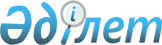 Қазақстан Республикасы мемлекеттiк Экспорт-импорт банкiнiң, Қазақстан Республикасы Қаржы министрлiгiнiң, банктердiң және басқа да қаржы мекемелерiнiң және "Deutsche Morgan Grenfell & Co. Limited" компаниясының арасындағы 1997 жылғы 20 ақпандағы несиелiк келiсiм бойынша ұсынылған несиенiң бiр бөлiгiн өтеу туралыҚазақстан Республикасы Үкiметiнiң Қаулысы 1998 жылғы 11 наурыздағы N 202

      Қазақстан Республикасының 1997 жылғы 20 ақпандағы Қазақстан Республикасының мемлекеттiк Экспорт-импорт банкiнiң, Қазақстан Республикасы Қаржы министрлiгiнiң, банктердiң және басқа да қаржы мекемелерiнiң және "Deutsche Morgan Grenfell & Со. Limited";компаниясының арасындағы несиелiк келiсiм бойынша мiндеттемелерiн орындау және дефолттар фактiлерiне жол бермеу мақсатында Қазақстан Республикасының Үкiметi қаулы етедi: 

      1. Қазақстан Республикасының Қаржы министрлiгi жоғарыда аталған келiсiмге сәйкес "Deutsche Morgan Grenfell & Со. Limited" компаниясы;шоттарының негiзiнде 1998 жылдың 20 наурызында 1998 жылға арналған республикалық бюджетте "Өтеу шегерiлген несиелендiру" бөлiмi бойынша көзделген қаражаттан 1 050 000 АҚШ долларын төлесiн. 

      2. Қазақстан Республикасының мемлекеттiк Экспорт-импорт банкi Қазақстан Республикасы Президентiнiң iс басқармасымен тартылған қаражаттың республикалық бюджетке қайтарылуын қамтамасыз ету жөнiнде келiсiм жасассын. 

 

     Қазақстан Республикасының         Премьер-Министрi
					© 2012. Қазақстан Республикасы Әділет министрлігінің «Қазақстан Республикасының Заңнама және құқықтық ақпарат институты» ШЖҚ РМК
				